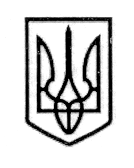 У К Р А Ї Н А СТОРОЖИНЕЦЬКА МІСЬКА РАДА СТОРОЖИНЕЦЬКОГО РАЙОНУЧЕРНІВЕЦЬКОЇ ОБЛАСТІВИКОНАВЧИЙ КОМІТЕТР І Ш Е Н Н Я  10 січня 2018 року                                                                                             №   19            Розглянувши клопотання КП "Сторожинецьке ЖКГ", заяви Заблоцької З. Т., вул.,Чернівецька, 66; Никифоряк Т.М, вул.,Чернівецька,70а; Яреміци В.І., вул.,Чернівецька,59/2; Міньовської В.К., вул.,Клинівська,67; Струтинського О.Д., вул.,Амурська,103; Хоміцької Н.Г. вул.,Б.Хмельницького,9/5; жителі вул.,Н.Яремчука,9; жителі вул.,Недужка,5; Гринчук Ю.С., вул.,Чаплигіна,6; Буряк І.І., вул.Чаплигіна,47/а; жителі вул.,О.Кобилчнської,12; Сумарюк О.П., вул.,Ватутіна 10/3; Гораш А.Д., провулок вул.,Ватутіна,4/1; Гринчук А.Д. 4-й провулок вул.,Київської,3; Євчук В.А., вул.,Прутська,30; Плегуца Н.Д., вул.,Незалежності,24; Липка А.М., вул.,Федьковича,29, Мічуріна; Шнек І.В., вул.,Кошового,44; Сторожинецька районна гімназія вул.,Видинівського,11; клопотання с.Нові Бросківці кут Забагна, Многодітний І.Г., вул., Буковинська,45; Тимофій Р.М. с.Давидівка Гуцуляк Є.К., вул.,Центральна,29; с.Панка Красовська Г,М., Красовська О.І.; с.Комарівці Міхова П.Д., Унгурян Г.І., с.Банилів-Підгірний Діжак Н.В., вул.,Полянівська,40; вул., Головна,79; музична школа  щодо надання дозволу на зріз дерев,  враховуючи акти обстеження стану зелених насаджень, що підлягають видаленню, керуючись Законом України "Про місцеве самоврядування в Україні",    ВИКОНАВЧИЙ КОМІТЕТ МІСЬКОЇ РАДИ ВИРІШИВ:Затвердити акти обстеження стану зелених насаджень в м.Сторожинець по вулицям Чернівецька, 70а, Амурська,103, Чернівецька,59/2, Чернівецька, 66, Клинівська,67, Б.Хмельницького,9/5, Н.Яремчука,9, Недужка,5, Чаплигіна,6, Чаплигіна,47/а, О.Кобилчнської,12, Ватутіна 10/3, Видинівського,11, 4-й провулок Київської,3, Прутська,30, Незалежності,24, Федьковича,29, Кошового,44, провулок Ватутіна,4/1;  від 04.01.2018 року, 05.01.2018 року та на території населенних пунктів Нові Бросківці, Давидівка, Панка, Банилів-Підгірний, Комарівці  від 06.01.2018 року.Надати дозвіл Заблоцькій Зіновї  Тодорівні., вул.,Чернівецька, 66; на зріз 1(одного) дерева породи горіх. Після проведення робіт по зрізу дерева, деревину оприбуткувати на складі КП "Сторожинецьке ЖКГ" та привести територію до відповідного санітарного та естетичного стану.Надати дозвіл Никифоряк Тутяні Миколаївні, вул.,Чернівецька,70а на зріз 6 (шести) дерев породи граб, 1 (одного) горіха, 1(одна) яблуня 2 (дві) берези.Після проведення робіт по зрізу дерева, деревину оприбуткувати на складі КП "Сторожинецьке ЖКГ" та привести територію до відповідного санітарного та естетичного стану.Надати дозвіл  КП "Сторожинецьке ЖКГ" Яреміці Вячеславу Іллічу., вул.Чернівецька, 59/2; на зріз 1 (одного) дерева породи туя.Після проведення робіт по зрізу дерева, деревину оприбуткувати на складі КП "Сторожинецьке ЖКГ" та привести територію до відповідного санітарного та естетичного стану.Надати дозвіл Міньовській Вікторії Костянтитнівні, вул.Клинівська, 67 на зріз 1 (одного) дерева породи липа.Після проведення робіт по зрізу дерева, деревину оприбуткувати на складі КП "Сторожинецьке ЖКГ" та привести територію до відповідного санітарного та естетичного стану.Надати дозвіл Струтинському Октавіану Дмитровичу, вул.Амурська,103 на зріз 1 (одног) дуба, 1(одного) береста, 1 (одна) вільха, 1 (одна) верба, 1 (один) ясень.Після проведення робіт по зрізу дерева, деревину оприбуткувати на складі КП "Сторожинецьке ЖКГ" та привести територію до відповідного санітарного та естетичного стану.Надати дозвіл КП "Сторожинецьке ЖКГ" вул.Б.Хмельницького,9/5 на зріз двох дерев породи ясень.Після проведення робіт по зрізу дерева, деревину оприбуткувати на складі КП "Сторожинецьке ЖКГ" та привести територію до відповідного санітарного та естетичного стану.Надати дозвіл КП "Сторожинецьке ЖКГ" по вул. Н.Яремчука,9 на зріз 1(одного) дерева породи дуб.Після проведення робіт по зрізу дерева, деревину здати для оприбуткування на склад КП "Сторожинецьке ЖКГ" та привести територію до відповідного санітарного та естетичного стану.Надати дозвіл КП "Сторожинецьке ЖКГ" на зріз 1 (одного) дерева породи ялина липи 2 (дві).Після проведення робіт по зрізу дерева, деревину здати для оприбуткування на склад КП "Сторожинецьке ЖКГ" та привести територію до відповідного санітарного та естетичного стану.Надати дозвіл Гринчук Ю.С., вул.Чаплигіна, 6 на зріз 3 (три) дерева породи акація.Після проведення робіт по зрізу дерева, деревину здати для оприбуткування на склад КП "Сторожинецьке ЖКГ" та привести територію до відповідного санітарного та естетичного стану.Надати дозвіл КП "Сторожинецьке ЖКГ" вул.Чаплигіна, 47/а на зріз 1  (одного) дерева породи  акація.Після проведення робіт по зрізу дерева, деревину здати для оприбуткування на склад КП "Сторожинецьке ЖКГ" та привести територію до відповідного санітарного та естетичного стану.Надати дозвіл КП "Сторожинецьке ЖКГ"  вул.О.Кобилчнської,12 на зріз 1  (одного) дерева породи  липа.Після проведення робіт по зрізу дерева, деревину здати для оприбуткування на склад КП "Сторожинецьке ЖКГ" та привести територію до відповідного санітарного та естетичного стану.Надати дозвіл КП "Сторожинецьке ЖКГ"  Сумарюк Олені Петрівні, вул.Ватутіна, 10/3 на зріз (одного) дерева породи  береза.Після проведення робіт по зрізу дерева, деревину здати для оприбуткування на склад КП "Сторожинецьке ЖКГ" та привести територію до відповідного санітарного та естетичного стану.Надати дозвіл Гораш Аврелії Дмитрівні, провулок вул.Ватутіна, 4/1на зріз 1  (одного) дерева породи липа.Після проведення робіт по зрізу дерева, деревину здати для оприбуткування на склад КП "Сторожинецьке ЖКГ" та привести територію до відповідного санітарного та естетичного стану.Надати дозвіл Гринчуку Аурелу Дмитровичу, 4-й провулок вул. Київської, 3 на зріз 10  (десяти) дерев породи .Після проведення робіт по зрізу дерева, деревину здати для оприбуткування на склад КП "Сторожинецьке ЖКГ" та привести територію до відповідного санітарного та естетичного стану.Надати дозвіл Євчук Владиславу А., вул.Прутська, 30 на зріз 1  (одного) дерева породи  дуб.Після проведення робіт по зрізу дерева, деревину здати для оприбуткування на склад КП "Сторожинецьке ЖКГ" та привести територію до відповідного санітарного та естетичного стану.Надати дозвіл КП "Сторожинецьке ЖКГ"  Плегуца Надії Дмитрівні, вул.Незалежності, 24 на зріз 5  (п’яти) дерев породи  акації.Після проведення робіт по зрізу дерева, деревину здати для оприбуткування на склад КП "Сторожинецьке ЖКГ" та привести територію до відповідного санітарного та естетичного стану.Надати дозвіл Липка А.М., вул.Федьковича, 29, Мічуріна  на зріз 19 (дев’ятнадцяти) дерев породи каштан та 2 (двох) дерев породи липа.Після проведення робіт по зрізу дерева, деревину здати для оприбуткування на склад КП "Сторожинецьке ЖКГ" та привести територію до відповідного санітарного та естетичного стану.Надати дозвіл Шнек Ігорю Васильовичу, вул.Кошового, 44 на зріз 1 (одного) дерева породи  дуб.Після проведення робіт по зрізу дерева, деревину здати для оприбуткування на склад КП "Сторожинецьке ЖКГ" та привести територію до відповідного санітарного та естетичного стану.Надати дозвіл КП "Сторожинецьке ЖКГ" Сторожинецька районна гімназія вул.Видинівського, 11 на зріз 4 (чотирьох) дерев породи липа.Після проведення робіт по зрізу дерева, деревину здати для оприбуткування на склад КП "Сторожинецьке ЖКГ" та привести територію до відповідного санітарного та естетичного стану.Надати дозвіл Гуцуляк Є.К., с.Давидівка вул.,Центральна,29 на зріз 4(чотирьох) дерев породи  акація, липа.Після проведення робіт по зрізу дерева, деревину здати для оприбуткування на склад КП "Сторожинецьке ЖКГ" та привести територію до відповідного санітарного та естетичного стану.Надати дозвіл Красовська Г,М., Красовська О.І. с.Панка на зріз (трьох) дерева породи дуб.Після проведення робіт по зрізу дерева, деревину здати для оприбуткування на склад КП "Сторожинецьке ЖКГ" та привести територію до відповідного санітарного та естетичного стану.Надати дозвіл жителям с.Комарівці Міхова П.Д., на зріз 1 (однієї) липи Унгурян Г.І., на зріз декоративних дерев. Після проведення робіт по зрізу дерева, деревину здати для оприбуткування на склад КП "Сторожинецьке ЖКГ" та привести територію до відповідного санітарного та естетичного стану.Надати дозвіл жителям  с.Нові Бросківці кут Забагна Многодітний І.Г., вул. Буковинська, 45 на зріз 2 (двох) дерев породи ясень Тимофій Р.М. на зріз 1 (одного) дерев породи тополя.Після проведення робіт по зрізу дерева, деревину здати для оприбуткування на склад КП "Сторожинецьке ЖКГ" та привести територію до відповідного санітарного та естетичного стану.Надати дозвіл жителям с.Банилів-Підгірний Діжак Н.В., вул.Полянівська, 40 на зріз 2 (двох) дерев породи липа вул. Головна, 792 (двох) дерев породи акація; музична школа трьох дерев породи акація.Після проведення робіт по зрізу дерева, деревину здати для оприбуткування на склад КП "Сторожинецьке ЖКГ" та привести територію до відповідного санітарного та естетичного стану.Зобов'язати заявників перед початком робіт одержати ордер на знесення зелених насаджень, після закінчення робіт по зрізу дерев провести роботи по посадці молодих дерев замість зрізаних у двократному розмірі та повідомити Сторожинецьку міську раду про посадку молодих дерев.Контроль за виконанням  рішення покласти на голову постійної комісії по обстеженню зелених насаджень, що підлягають видаленню Абрамчука В.А.Сторожинецький міський голова                                        М.М.КарлійчукПро затвердження актів обстеження стану зелених насаджень та надання дозволу на зріз деревПідготував:Я.В.МанчукПогоджено:                  П.М.БрижакВ.А.АбрамчукМ.М.БаланюкА.Г.ПобіжанА.В. Сирбу